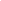 FACTURADO A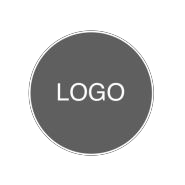 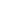 <Nombre del inquilino><Dirección de la propiedad><Correo electrónico del inquilino><Teléfono del inquilino>TOTAL PARCIAL	0.00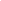 notas	DESCUENTO	0.00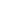 Pago realizado a través de: <efectivo, cheque con número, tarjeta de crédito...>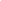 SUBTOTAL MENOS DESCUENTO                                               0.00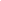 TASA DE IMPUESTO                                        0,00%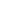 TOTAL IMPUESTOS                                       0.00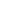 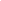 DESCRIPCIÓN	TOTALDESCRIPCIÓN	TOTAL0.000.000.000.000.000.000.000.000.000.000.00